ZADATAK: NA ZEMLJOVIDU PRONAĐI DRŽAVE I OBOJI IH U ZADANE BOJE.HRVATSKA- ZELENO.ITALIJA- PLAVOBOSNA I HERCEGOVINA- SMEĐECRNA GORA- CRNOSLOVENIJA- ŽUTOSRBIJA- LJUBIČASTOMAĐARSKA- CRVENO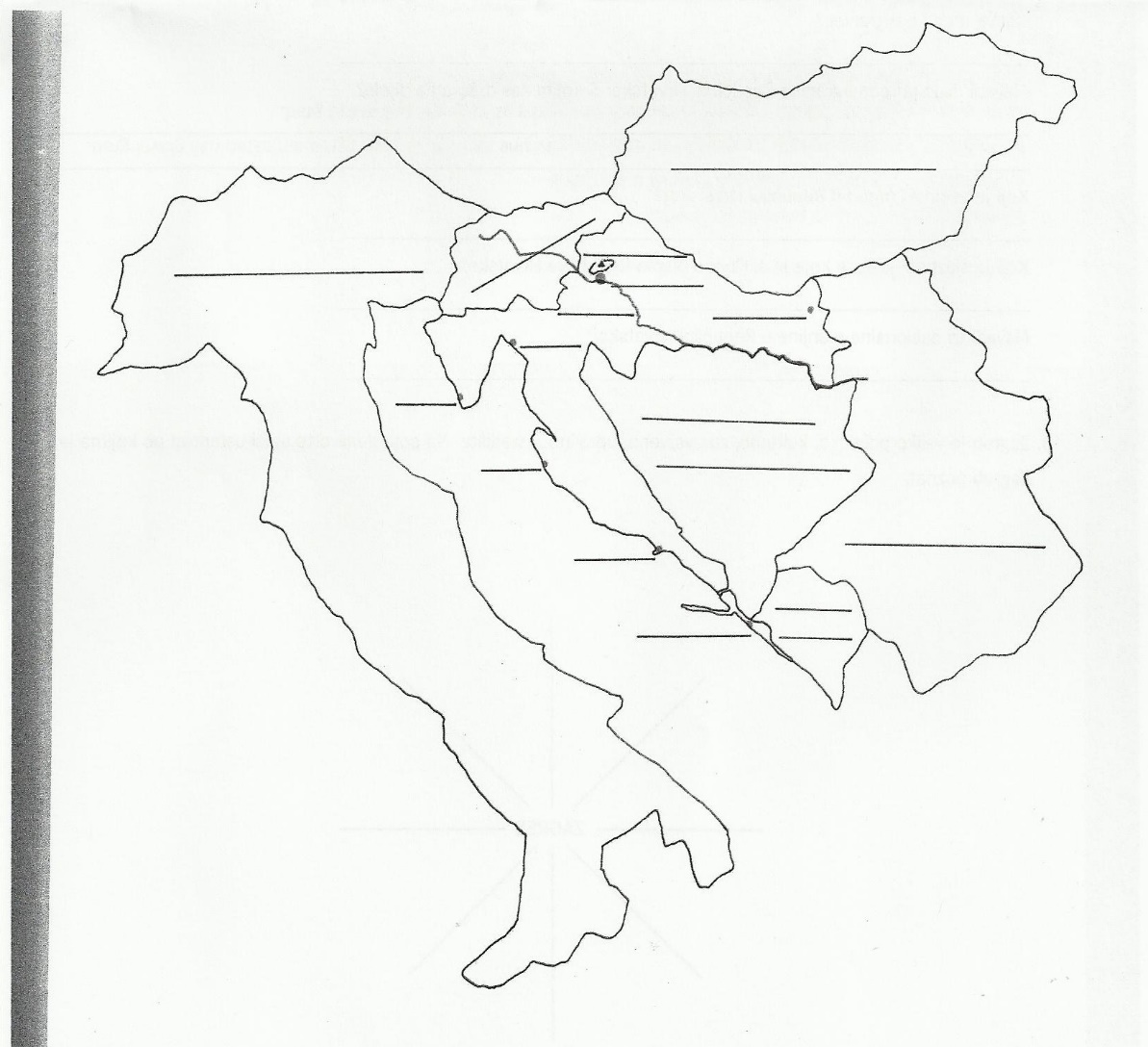 